ЗАКЛЮЧЕНИЕ ЭКСПЕРТАг. Калуга 									30.03.2018 г.Экспертиза проведена Енгалычевым Вали Фатеховичем, профессором, доктором психологических наук, профессором кафедры общей и юридической психологии Калужского государственного университета им. К.Э. Циолковского, экспертом-психологом Научно-исследовательского центра судебной экспертизы и криминалистики КГУ им. К.Э. Циолковского, имеющим высшее психологическое, высшее юридическое и высшее филологическое образование, дипломированным судебным экспертом-психологом, дипломированным судебным экспертом-лингвистом, прошедшим судебно-экспертную подготовку по программе «20.1. Психология и психофизиология человека» Минюста РФ, стаж работы по специальности 40 лет, стаж экспертной деятельности с 1981 года.Право эксперта на проведение экспертизы, предназначенной для оборота на территории Российской Федерации продукции средств массовой информации, печатной продукции, подтверждается выданным Федеральной службой по надзору в сфере связи, информационных технологий и массовых коммуникаций (Роскомнадзор) аттестатом аккредитации от 20.02.2018, со сроком действия до 21.02.2023 г. (статус документа – действующий).Об уголовной ответственности по ст. 307 Уголовного Кодекса Российской Федерации осведомлен: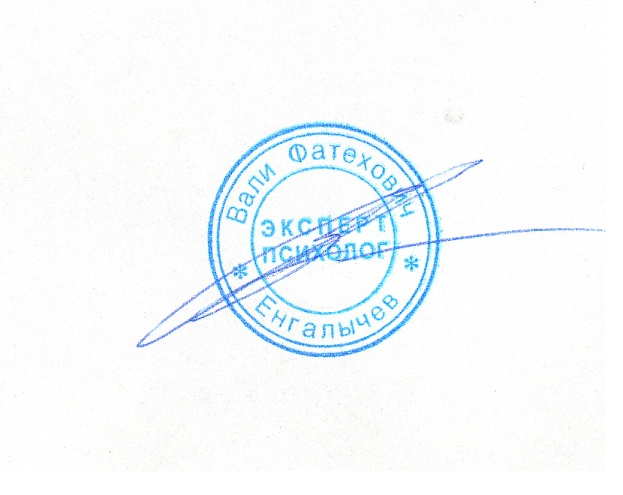 В.Ф. ЕнгалычевЭкспертиза начата 27.03.2018 г., окончена 30.03.2018 г.Заказчик: ООО «Издательство «Эксмо»Объект исследования книга: Аристова О. Приключения гномов: сборник рассказов. - Москва, 2017. - 96 с.: илл.На разрешение экспертизы поставлены следующие вопросы:1. Имеется ли в издании информация, направленная на побуждение детей к совершению действий, представляющих угрозу их жизни и (или) здоровью, в том числе к причинению вреда своему здоровью?2. Имеется ли в издании информация, направленная на побуждение детей заниматься бродяжничеством или попрошайничеством, а также принимать участие в азартных играх?3. Имеется ли в издании информация, оправдывающая допустимость насилия и (или) жестокости либо побуждающая осуществлять насильственные действия по отношению к людям или животным?4. Имеется ли в издании информация, отрицающая семейные ценности, пропагандирующая нетрадиционные сексуальные отношения и формирующая неуважение к родителям и (или) другим членам семьи?5. Имеется ли в издании информация, оправдывающая противоправное поведение?6. К какой возрастной категории информационной продукции относится данная книга?В процессе проведения экспертизы была использована следующая специальная и справочная литература:Большой толковый словарь русского языка / под ред. С.А. Кузнецова. – СПб.: Норинт, 2000. – 1536 с.Абрамова Г.С. Возрастная психология: Учебник для студентов вузов. – Екатеринбург: Деловая книга, 1999. – 624 с.Большая советская энциклопедия: В 30 т. – М.: Советская энциклопедия, 1970. – 18240 с.Возрастная психология. Учебное пособие / Под ред. В.А. Романенко, Н.П. Ничепоренко – Калуга: КГПУ им. К.Э. Циолковского, 2004. – 200 с.Выготский Л. С. Педология подростка // Собр. соч. в 6-ти т. Т. 4. Детская психология / Под ред. Д. Б. Эльконина. М.: Педагогика, 1984. – 432 с. Выготский Л.С. Проблемы возрастной периодизации детского развития. // Вопросы психологии. - 1972. - С. 114-123.Енгалычев В.Ф. Диагностика психического воздействия в процессе судебно-психологической экспертизы // Методы психологии. Материалы II Всероссийской научной конференции по психологии РПО. Ростов-на-Дону. - 1997. – С. 96-98.Енгалычев В.Ф. Психологическое воздействие в правоохранительной деятельности // Прикладная юридическая психология: Учебное пособие для вузов. М.: ЮНИТИ-ДАНА. – 2001. – С. 378-384.Енгалычев В.Ф. Судебно-психологическая экспертиза психологического воздействия // Энциклопедия юридической психологии. Под общ. ред. проф. А.М. Столяренко. – М.: ЮНИТИ-ДАНА, Закон и Право. – 2003. – С. 198.Енгалычев В.Ф., Шипшин С.С. Практикум по судебно-психологической  экспертизе: учебно-методическое пособие для экспертов, учебное пособие студентов факультетов психологии высших учебных заведений. – 2-е изд., перераб. и доп.  Калуга: КГУ им. К.Э. Циолковского, 2013. – 286 с.Кулагина И.Ю. Возрастная психология: развитие ребенка от рождения до 17 лет. – Ун-т Рос. акад. образования 5-е изд. - М.: УРАО, 1999. – 175 с.Мухина В.С. Возрастная психология: феноменология развития, детство, отрочество: Учебник для студ. вузов. – 7-е изд., стереотип. – М.: Издательский центр «Академия», 2003. – 456 с.Эриксон Э.Г. Детство и общество.  Изд. 2-е, перераб. и доп. – СПб.: Ленато,   ACT, Фонд «Университетская книга», 1996. – 592 с.Приказ Министерства связи и массовых коммуникаций РФ (Минкомсвязь России) от 29 августа 2012 г. № 217 «Об утверждении порядка проведения экспертизы информационной продукции в целях обеспечения информационной безопасности детей». Федеральный закон «О защите детей от информации, причиняющей вред их здоровью и развитию» от 29.12.2010 № 436-ФЗ (ред. от 01.05.2017).ИССЛЕДОВАНИЕПри проведении исследования эксперт опирался на Федеральный закон № 436-ФЗ «О защите детей от информации, причиняющей вред их здоровью и развитию», а также приказ Министерства связи массовых коммуникаций Российской Федерации от 29 августа 2012 года № 217 «Об утверждении порядка проведения экспертизы информационной продукции в целях обеспечения информационной безопасности детей».При проведении настоящего исследования использованы следующие методы: психологический анализ визуально-смыслового содержания представленного материала, мотивационно-целевой анализ.Исходя из поставленных на разрешение вопросов, задачей исследования является установление наличия или отсутствия в исследуемом материале признаков информации, запрещенной для детей, и определение возрастной категории печатной продукции.На исследование представлена книга Аристова О. Приключения гномов: сборник рассказов. - Москва, 2017. - 96 с.: илл.В выходных данных указано, что книга является литературно-художественным изданием. Целевая аудитория, заявленная издателем - дети младшего школьного возраста. Книга снабжена цветными иллюстрациями - рисунками (автор иллюстраций Мария Рязанцева).В содержании книги имеются рассказы с названиями:«Петя и Ричард»,«Президентское» дело»,«Старинная книга».Рассказы связаны хронологическими событиями. Во всех рассказах повествование идет от лица одного из персонажей – Романа Гномова. В рассказе «Петя и Ричард» сообщается о волшебной стране под названием «Гномия» и главных героях – братьях-гномах, которые готовятся поступать в «Гномовскую полицейскую академию». Гномы Рома, Саня и Петя, спасают щенка, хозяином которого становится Петя. В последующем щенок становится помощником в расследовании преступлений.В рассказе «Президентское» дело» братья-гномы, ставшие курсантами полицейской академии, и щенок Ричард занимаются поиском банды преступников, целью которых было покушение на одного из кандидатов в  президенты страны Гномии.В рассказе «Старинная книга» главные герои и собака разыскивают старинную книгу Гнома-мудреца, чтобы передать её в библиотеку.Анализ содержания рассказов показывает, что, несмотря на предполагаемый автором сказочный контекст (главные герои – гномы, то есть сказочные существа, а действие происходит в вымышленной стране «Гномии»), сюжеты рассказов развиваются в близком к реальности пространстве, а именно персонажи имеют возможность пользоваться современным транспортом, посещать реально существующие города и страны, пользоваться существующими предметами, техникой, Интернетом. Кроме этого персонажи имеют обычные имена, широко распространенные в России (Петя, Саня, Рома), в тексте упоминаются часто встречающиеся в России фамилии (Иванов, Александров), в связи с этим персонажи ассоциируются с современными жителями России русскими по национальности. Возраст главных героев – подростковый. Под руководством взрослых «гномов» они выполняют поручения: разыскивают похищенные ценности, задерживают преступников-бандитов. Преобладающая направленность данного информационного продукта с точки зрения его возможного воздействия на целевую аудиторию – развлекательная, так как события, в которых участвуют «гномы» носят приключенческий характер. Главные герои – положительные, выполняют социально-полезную деятельность – расследуют преступления, спасают тех, кто попал в трудную ситуацию. Их поведение реализуется в контексте традиционных ценностно-этических норм: соблюдение закона, стремление к получению образования, дружба, взаимовыручка, семейные традиции, уважение к родителям, старшим по возрасту людям. Сюжеты рассказов развиваются в контексте победы добра над злом.Иллюстрации выполнены в цветном изображении, дополняют текст, не содержат каких-либо элементов запрещенной для детей информации (в соответствии с требованиями ФЗ № 436 - ФЗ).Вместе с тем, в текстах рассказов имеются упоминания о противоправных действиях (подготовка покушения на кандидата в президенты, попытка провоза в самолете опасных веществ, кража книги) и причинении повреждений животному с применением оружия (пулевое ранение собаки), которые не имеют натуралистического описания и побуждения целевой аудитории к совершению данных действий, к раненому животному выражается сострадание. Содержательно-смысловой анализ исследуемого издания показывает, что по когнитивной сложности материала, задачам, которые решают главные герои, данное издание соответствует аудитории подросткового возраста, что в общепринятой отечественной возрастной периодизации соответствует возрасту с 12-13 до 14-15 лет.Таким образом, психологический анализ содержания книги показывает, что в ней не имеется информации, которая непосредственно либо опосредованно побуждает детей к совершению действий, представляющих угрозу их жизни или здоровью, в том числе к причинению себе физического, психического и/или нравственного вреда.В материале отсутствует информация, направленная на побуждение детей заниматься бродяжничеством или попрошайничеством, принимать участие в азартных играх, а также побуждающая к насилию или оправдывающая насилие по отношению к людям или животным.В материале также отсутствует какая-либо информация, направленная на изменение отношения к семейным ценностям, формирование неуважения к родителям и окружающим, пропагандирующая нетрадиционные сексуальные отношения.Информации, оправдывающей противоправное поведение или побуждающей к нарушению правовых и общественных норм поведения, не имеется.По жанру, тематике, сложности сюжета данную книгу следует отнести к возрастной категории информационной продукции для детей, достигших двенадцатилетнего возраста (12+).Выводы1. В издании Аристова О. Приключения гномов: сборник рассказов. - Москва, 2017. - 96 с.: илл. не имеется информации, направленной на побуждение детей к совершению действий, представляющих угрозу их жизни и (или) здоровью, в том числе к причинению вреда своему здоровью.2. В издании Аристова О. Приключения гномов: сборник рассказов. - Москва, 2017. - 96 с.: илл. не имеется информации, направленной на побуждение детей заниматься бродяжничеством или попрошайничеством, принимать участие в азартных играх.3. В издании Аристова О. Приключения гномов: сборник рассказов. - Москва, 2017. - 96 с.: илл. не имеется информации, оправдывающей допустимость насилия и (или) жестокости, либо побуждающей осуществлять насильственные действия по отношению к людям или животным.4. В издании Аристова О. Приключения гномов: сборник рассказов. - Москва, 2017. - 96 с.: илл. не имеется информации, отрицающей семейные ценности, пропагандирующей нетрадиционные сексуальные отношения и формирующей неуважение к родителям и (или) другим членам семьи.5. В издании Аристова О. Приключения гномов: сборник рассказов. - Москва, 2017. - 96 с.: илл. не имеется информации, оправдывающей противоправное поведение.6. Книга Аристова О. Приключения гномов: сборник рассказов. - Москва, 2017. - 96 с.: илл. относится к возрастной категории информационной продукции 12+.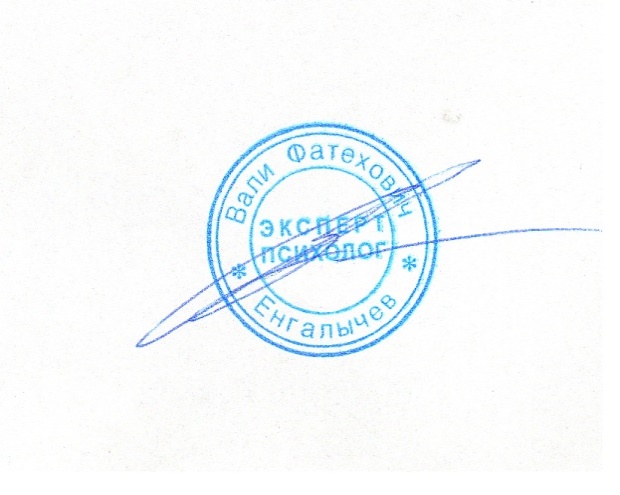 Эксперт                                     В.Ф. Енгалычев